УНИВЕРЗИТЕТ У КРАГУЈЕВЦУПРАВНИ ФАКУЛТЕТ У КРАГУЈЕВЦУ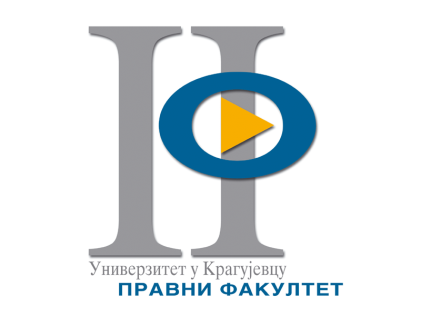 CURRICULUM VITAE1. ОСНОВНИ ПОДАЦИ2. СТРУЧНА БИОГРАФИЈА - ДИПЛОМЕОСНОВНЕ СТУДИЈЕМАГИСТАРСКА ТЕЗАДОКТОРСКА ДИСЕРТАЦИЈАСТРУЧНА БИОГРАФИЈА - ЗВАЊАСТРУЧНА БИОГРАФИЈА - УСАВРШАВАЊЕ(стручно усавршавање у земљи и иностранству, студијски боравци, гостујући професор)НАГРАДЕ И ПРИЗНАЊА3. Библиографија ДЕСЕТ РЕФЕРЕНТНИХ РАДОВАКомплетну библиографију радова по COBISS типологији видети на веб адреси:http://e-cris.sr.cobiss.net/search/org.aspx?opt=3&lang=scr&id=157РЕЗУЛТАТИ НАУЧНО-ИСТРАЖИВАЧКОГ РАДА4. Учешће на домаћим и иностраним пројектима5. Остали референтни подациИме и презимеНенад ЂурђевићГодина и место рођења1957., АранђеловацЗвањередовни професорe-mail/web sitedjurdje@jura.kg.ac.rsТелефон306 572Универзитет, факултет, катедраУниверзитет у Крагујевцу, Правни факултетОбласт и ужа специјалностГрађанскоправнаГодина1980.МестоКрагујевацИнституцијаПравни факултетОбластПравоГодина1987МестоКрагујевацИнституцијаПравни факултетНаслов тезе"Одговорност за материјалне недостатке продате ствари, посебно аутомобила"ОбластГрађанско право - Облигационо правоГодина1991МестоКрагујевацИнституцијаПравни факултетНаслов дисертације"Имовинска одговорност организатора спортских приредби и спортских организација"ОбластГрађанско право - Облигационо правоГодина избора (реизбора)Звање1981асистент приправник1988асистент1991доцент1997ванредни професор2003редовни професорГодина и трајањеСтручно усавршавање - студијски боравци у иностранству:1987 - 3 месецаПравни факултет у Гетингену1990 - 3 месецаМакс Планк Институт за међународно приватно и страно приватно право у ХамбургуГодина Назив награде/признања2004Награда Министарства за науку и заштиту животне средине за изузетне резултате постигнуте у реализацији пројекта из програма основних истраживања за период 2002-2003 године у категорији А3.2009.Награда Антидопинг агенције Републике Србије за допринос у борби против допинга у спорту (2009)Назив рада и библиографски подациĐURĐEVIĆ, Nenad. Спортске приредбе : правне обавезе и имовинска одговорност организатора. Крагујевац: Правни факултет, 1994. X, 171 стр. ISBN 86-80765-02-3. [COBISS.SR-ID 23026444] ĐURĐEVIĆ, Nenad. ĐURĐEVIĆ, Nenad- Мићовић Миодраг, Зоран Вуковић, Уговори у спорту, Крагујевац, 2014.]ĐURĐEVIĆ, Nenad. Коментар закона о спорту. Београд: Студент, [1997]. 126 стр. [COBISS.SR-ID 512140949] ĐURĐEVIĆ, Nenad. Јавне власти и спорт. Крагујевац: Правни факултет Универзитета, Центар за спортско право: Институт за правне и друштвене науке, 2008. 1072 стр., табеле. ISBN 978-86-80765-77-8. [COBISS.SR-ID 147376140]ĐURĐEVIĆ, Nenad. Коментар Закона о спречавању допинга у спорту. Крагујевац: Правни факултет Универзитета, Центар за спортско право: Институт за правне и друштвене науке, 2008. 539 стр., илустр. ISBN 978-86-80765-88-4. [COBISS.SR-ID 147992076]ĐURĐEVIĆ, Nenad, Остваривање слободе вероисповести и правни положај цркава и верских заједница у Републици Србији, (Библиотека Право, законодавство и судска пракса, Едиција Заштитник грађана, књ. 1). Београд: Службени гласник, 2009. 599 стр. ISBN 978-86-519-0201-0. [COBISS.SR-ID 158015756]ĐURĐEVIĆ, Nenad. Пристанак пацијента на лечење. Крагујевац: Правни факултет, Институт за правне и друштвене науке, 1997. 157 стр. ISBN 86-80765-11-2. [COBISS.SR-ID 143307527]ĐURĐEVIĆ, Nenad. Практикум за облигационо право. 1. изд. Крагујевац: Правни факултет, 2002. 213 стр., граф. прикази, обрасци. ISBN 86-80765-33-3. [COBISS.SR-ID 100480524]ĐURĐEVIĆ, Nenad. Приручник за израду програма развоја спорта у јединици локалне самоуправе, Министарство омладине и спорта Републике Србије, Београд, 2015. Ђурђевић Ненад – Д. Митић – Д. Атанасов – Б. Вујовић, Спорт у јединицама локалне самоурапве, Стална конференција градова и општина Србије, Београд, 2014.ИНДЕКС ЦИТИРАНОСТИ НАУЧНИХ РАДОВА (без аутоцитата)Назив пројекта1. Србија и европско право2. Слободе и права човека и грађанина у концепту новог законодавства Републике Србије3. Правни систем Србије и стандарди Европске уније и Савета Европе4. Усклађивање система спорта у Републици Србији са изменама у правном систему Републике Србије5. Медицина и право6. Јавне власти и спорт7. XXI век – век услужног праваПодатак(тренутно обавља функције)НапоменаДиректор Центра за спортско право Правног факултета у КрагујевцуПотпредседник Управног одбора Антидопинг агенције Републике СрбијеСаветник Комисије Светог архијерејског синода  Српске православне цркве за реформу Устава СПЦЧлан Радне групе за израду закона о приватизацији у области спорта Министарства за привредуПредседник Сталног спортског арбитражног суда при  Спортском савезу СрбијеЧлан уредништва часописа Саборност, Епархије браничевске СПЦЧлан Радне групе за спровођење Националне стратегије развоја спорта у Републици Србији од 2014. до 2018. Владе СрбијеЧлан Радне групе за израду подразконских аката у области спорта Министарства омладине и спорта.Раније је обављао, између осталог,  следеће функције: правни саветник министара надлежних за спорт Србије и Југославије од 1995-2006; члан Председништва Удружења правника Србије; председник Арбитраже и арбитар Кошаркашког савеза Србије и Црне Горе и Србије; правни саветник Светог архијерејског синода СПЦ и члан Правног савета Патријаршијског управног одбора СПЦ; председник Надзорног одбора Спортског савеза Србије; председник Академског камерног хора Лицеум; председник Студентског културног центра у Крагујевцу; саветник у Уставној комисији Народне скупштине Србије 2003; председник Савета за координацију система спорта у Југославији и усаглашавање са европским стандардима Савезног министарства спорта СР Југославије;  директор Института за правне и друштвене науке и продекан за наставу Правног факултета; председник Црквене оштине у Крагујевцу; члан Епархијског управног одбора Епархије Шумадијске; члан Скупштине Олимпијског комитета Србије и Црне Горе; правни саветник СД Црвена Звезда; члан Председништва Удружења за медицинско право Југославије; члан Управног одбора Више школе за унутрашње послове; судија поротник привредног суда у Крагујевцу; председник Омладинског спортског кампа Караташ; члан Савета министра просвете и спорта Републике Србије; председник Стручног већа за друштвено хуманистичке науке Универзитета у Крагујевцу; председник Удружења за спортско право; главни и одговорни уредник часописа Гладник права; Руководилац докторских студија на Правном факултету у Крагујевцу; вршилац дужности декана Правног факултета у Крагујевцу. Био је и рецензент Комисије за акредитацију. Учествовао је у изради више закона и подзаконских аката Републике Србије.